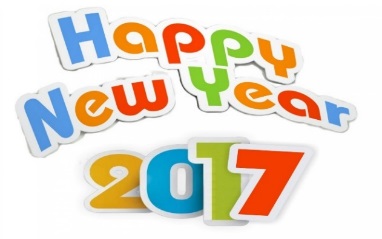 RPS Newsletter January 2017Special EventsWow – December was a tremendous month where RPS students were able to take part in numerous co-curricular and extra-curricular activities.  All grades went Skating at the Rothesay Rink before the break and we’re looking forward to using the Rothesay Common in the coming months.Grade 6 Owl Day was jammed packed with hands-on and minds-on learning!A special thanks to the Drama Club for their holiday presentation.  The show was filled with laughs, creativity and holiday spirit.Our Band participated in a Holiday Concert, and as always, had toes a-tappin’ and people singing along!T’was The week Before Christmas organized by the Leadership Team ended 2016 with loads of school spirit.  The energy in our building leading up to the break was exciting – special thanks to many of our school staff who were instrumental in providing quality educational opportunities as well as some good old fashioned fun!Clothing DriveThanks to the many folks who donated warm clothing, coats, scarves, mittens and boots.   Activity PeriodWe are always looking for volunteers for activity period.  The 2016 Tell Them from Me Survey noted a number of our students listing “Awesome Activity Periods” as one of the things that “Makes RPS Great!”  Do you have a contact with a community business or organization who would be interested in offering an activity? Please contact Ms. Marr (angela.marr@nbed.nb.ca) if you would like to offer something in the New Year.School WebsiteIf you have not checked out the school website please do.  There are homework pages for many teachers as well as an athletics page with helpful information.  Our lobby tv displays the website.Order of the Maple LeafMark your calendars now – our OML Ceremony will be Feb 15th (more info to come).  Community Service Hours are due to homeroom teachers on January 31st.IntramuralsLunch time intramurals will begin January 10th rotating daily by grade.  Students must have proper footwear in order to participate.  Intramurals will be capped at 30 students (first come, first served) and they need to bring a lunch that doesn’t require a microwave.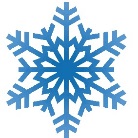 